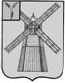 АДМИНИСТРАЦИЯ ПИТЕРСКОГО МУНИЦИПАЛЬНОГО РАЙОНА САРАТОВСКОЙ ОБЛАСТИР А С П О Р Я Ж Е Н И Еот 24 июня 2014 года  № 161-рс. ПитеркаОб образовании оперативного штаба по координации деятельности органов местного самоуправления, предприятий, учреждений и организаций Питерского муниципального района по приему, размещению и трудоустройству прибывших на территорию муниципального района граждан УкраиныВ целях координации деятельности по созданию благоприятных условий для проживания на территории Питерского муниципального района Саратовской области граждан Украины, вынужденных покинуть места постоянного проживания:1. Образовать оперативный штаб по координации деятельности органов местного самоуправления, предприятий, учреждений и организаций Питерского муниципального района по приему, размещению и трудоустройству прибывших на территорию муниципального района граждан Украины в составе согласно приложению к настоящему распоряжению.2. Ответственным за организацию и координацию работ по приему, размещению и трудоустройству прибывших на территорию Питерского муниципального района граждан Украины назначить заместителя главы администрации муниципального района по социальной сфере Афанасьеву Л.А.3. Контроль за выполнением настоящего распоряжения оставляю за собой.4. Опубликовать настоящее распоряжение на официальном сайте администрации муниципального района в сети Интернет по адресу: http://piterka.sarmo.ru/.Глава администрациимуниципального района                                                                             В.Н. ДерябинПриложение к распоряжению администрации муниципального района от  24 июля 2014 года № 161-рСОСТАВоперативного штаба по координации деятельности органов местного самоуправления, предприятий, учреждений и организаций Питерского муниципального района по приему, размещению и трудоустройству прибывших на территорию муниципального района граждан Украины (далее – оперативный штаб)ВЕРНО: управляющий делами администрации                муниципального района                                                          Н.А. Салацкая      Дерябин Виктор Николаевич- глава администрации муниципального района, председатель оперативного штаба;Афанасьева Лидия Анатольевна- заместитель главы администрации муниципального района по социальной сфере, первый заместитель председателя оперативного штаба;Богачева Лилия Николаевна- начальник территориального пункта УФМС России по Саратовской области в Питерском районе, заместитель председателя оперативного штаба (по согласованию);Камкина Елена Алексеевна- председатель комитета по вопросам Питерского муниципального образования администрации муниципального района, заместитель председателя оперативного штаба;Позднякова Оксана Александровна- ведущий специалист по организационной работе и контролю отдела по организационной работе администрации муниципального района, секретарь оперативного штаба;Члены оперативного штаба:Члены оперативного штаба:Безгинов Владимир Николаевич- руководитель аппарата – начальник отдела по организационной работе администрации муниципального района;Боженко Александр Анатольевич- главный врач Государственного учреждения здравоохранения Саратовской области «Питерская районная больница» (по согласованию);Бухарина Татьяна Юрьевна- директор муниципального общеобразовательного учреждения «Средняя общеобразовательная школа с. Питерка Питерского района Саратовской области»;Волков Владимир Викторович- директор государственного бюджетного профессионального образовательного учреждения Саратовской области «Питерский агропромышленный лицей» (по согласованию);Григорьев Андрей Владимирович- глава Новотульского муниципального образования Питерского муниципального района (по согласованию);Гришкова Ольга Георгиевна- глава Алексашкинского муниципального образования Питерского муниципального района (по согласованию);Земцов Юрий Николаевич- начальник отделения полиции № 2 в составе Межмуниципального отдела МВД России по Саратовской области «Новоузенский» (по согласованию);Иванов Александр Александрович- председатель комитета сельского хозяйства администрации муниципального района;Коптяков Владимир Анатольевич- глава Агафоновского муниципального образования Питерского муниципального района (по согласованию);Машенцев Валерий Иванович- председатель Общественного совета Питерского муниципального района (по согласованию);Машенцев Владимир Владимирович- главный редактор Муниципального унитарного предприятия «Редакция газеты «Искра»;Машенцев Валерий Владимирович- глава Мироновского муниципального образования Питерского муниципального района (по согласованию);Орлова Галина Викторовна- начальник Государственного казенного учреждения Саратовской области «Центр занятости населения Питерского района» (по согласованию);Панфиленко Мария Петровна- глава администрации Орошаемого муниципального образования Питерского муниципального района (по согласованию);Половникова Ольга Викторовна- председатель комитета по экономике, управлению имуществом и закупкам администрации муниципального района;Порезанов Артур Владимирович- сотрудник отделения в г. Красный Кут Управления ФСБ России по Саратовской области (по согласованию);Поторочин Аркадий Константинович- глава Нивского муниципального образования Питерского муниципального района (по согласованию);Рыжов Александр Николаевич- глава Питерского муниципального района (по согласованию);Рябов Алексей Алексеевич - первый заместитель главы администрации муниципального района;Скорочкина Вера Владимировна- начальник управления Пенсионного фонда РФ по Саратовской области в Питерском районе (по согласованию);Смирнова Светлана Вячеславовна- и.о. главы администрации Малоузенского муниципального образования Питерского муниципального района (по согласованию);Смурная Светлана Борисовна- директор Государственного автономного учреждения Саратовской области «Центр социального защиты населения Питерского района» (по согласованию).